Press Facts Additive blends for plastics recyclingHighest performance of recycled plasticsBlend+ and Mitsui Deutschland cooperate in the development of customized blends.Düren, Germany, 14 February 2020.   Blend+ GmbH und Mitsui & Co. Deutschland GmbH have entered into an agreement about the joint development of additive blends that will enhance the performance of recycled polyolefins and make them suitable for higher-grade applications. Under this partnership, Blend+ will develop process technology for the optimal mixing of customized additive blends, of more than five ingredients in most cases, and produces and ships the blends in the product form that best meets the compounders’ requirements in each individual case.Mitsui Deutschland uses its extensive knowledge of additive chemistry and applications to provide customized additive blends used in the production of polymer materials from recycled plastics. The new blends, which may contain more than five components, are specifically adjusted to the individual requirements specified by the ordering plastics recycler. For these customers, not only the formulation of the blends counts. Easy handling and processing are just as important for them, as is a high repeatability of production, in other words, the assurance that each delivery features exactly the same blend composition.To meet the growing demands of their customers, Mitsui Deutschland and Blend+ have joined forces to develop high-grade additive blends for recycled polyolefins. Under the agreement, Blend+ and Mitsui Deutschland will collaborate to provide customers with customized blends in convenient formats (powder, pellets, etc.) requested and needed by the compounders to meet the specific requirements of the recycling market.Blend+ supplies the blends in the forms of pellets, agglomerates or powder, depending on the specifics of the application. The additives are manufactured at the Blend+ facilities in Düren, near Cologne. The unique design of the production lines enables the company to produce blends of most complex formulations and specialty blends, in virtually any batch size. With its most advanced production lines, which are one-of-a-kind in the plastics processing industry, and its ultra-precise, process-controlled ingredients weighing process, Blend+ assures highest repeatability of its production.Dr. Achim Roth, General Manager at Mitsui Deutschland, explains why the two companies have entered into this agreement: “Mitsui Deutschland develops specific concepts for the stabilization of polyolefins and their recyclates. We decided to cooperate with Blend+ because the company has both: excellent process know-how and the plant technology that we need to produce our high-grade multi-component additive blends. We are sure that we will constantly receive the same excellent quality from Blend+ because we know how accurately and reliably the company controls the processes at its production facility.“Joachim Bayer, Manager Sales of Blend+, sees significant growth potential for blends in the recycling market: “The leading trade fair for the plastics industry “K” has clearly shown that plastics recycling is continuously growing in importance. The development of customized formulations and blends is driven by the fact that the quality of sourced raw materials for the production of recyclates varies tremendously from customer to customer. Here is where the know-how of Mitsui Deutschland and Blend+ come together ideally.”490 words including introductionFigures and captionsLink for downloading image files in print quality:Click here: press photos Blend+Photo copyright: Blend+ GmbHAbout Blend+Hans Houben and Joachim Bayer founded Blend+ in 2015. Till today, they have consistently followed their business idea of supplying - as an independent producer - customized specialty blends, employing latest technology and highly efficient production processes.Another key element of the company’s business strategy has been the focus on the development of customized blends including own formulation design and development. This strategy has proved highly successful to the present day.Thanks to Blend+’s ultra-modern machines and equipment, and the high-precision process control systems, the company is one of very few producers able to supply blends of repeatable quality containing additives that are known to be very difficult to handle.  About MitsuiMitsui & Co. Deutschland GmbH is a subsidiary of Mitsui & Co., Ltd., one of the most diversified and comprehensive trading, investment and service enterprises, covering a wide range of industries: metals, machinery & infrastructure, chemicals, nutrition & agriculture, energy, lifestyle, and innovation & corporate development. Mitsui & Co. Deutschland GmbH has been active in the plastics processing industry for more than 20 years and provides materials and services to the market.Committed to working together across the value chain Mitsui & Co. Deutschland GmbH creates innovative solutions for a circular economy.Contact:Blend+ GmbH

Joachim Bayer
Kreuzauer Straße 46
D-52355 Düren/Germany
Fon: +49.2422.5033160
www.blendplus.de
j.bayer@blendplus.dePress contact:VIP Kommunikation
Die Content-Agentur für die komplexen Technik-Themen
Dr.-Ing. Uwe Stein
Dennewartstraße 25-27
D-52068 Aachen/Germany
Fon: +49.241.89468-55
www.vip-kommunikation.de
stein@vip-kommunikation.deFig. 1: Blend+ ships pellets and powder blends in packaged quantities of between 5 and 1,000 kg, as ordered by the customers. In the majority of cases, the product is shipped in big bags.File name: 
Blend-plus-2019-09-48.jpg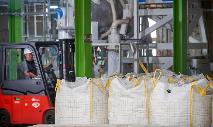 Fig. 2: At its Düren facilities, Blend+ operates hot-compaction production lines. Compaction takes place at processing temperatures of up to 160°C.File name: 
Blend-plus-2019-09-01.jpg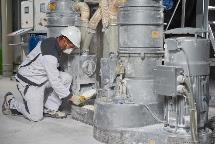 Fig. 3: The unique design of its production lines, which are one-of-a-kind in the plastics processing sector, enables Blend+ to produce blends of most complex formulations, and specialty blends in virtually any batch size.File name: 
Blend-plus-Muster.jpg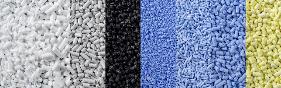 